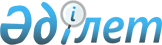 О проекте Закона Республики Казахстан "О внесении дополнений и
изменений в некоторые законодательные акты Республики Казахстан по вопросам занятости и адресной социальной помощи"Постановление Правительства Республики Казахстан от 23 июня 2008 года N 605



      Правительство Республики Казахстан 

ПОСТАНОВЛЯЕТ:




      внести на рассмотрение Мажилиса Парламента Республики Казахстан проект Закона Республики Казахстан "О внесении дополнений и изменений в некоторые законодательные акты Республики Казахстан по вопросам занятости и адресной социальной помощи". 

      

Премьер-Министр




      Республики Казахстан                       К. Масимов


проект

 


Закон Республики Казахстан





О внесении дополнений и изменений






в некоторые законодательные акты Республики Казахстан






по вопросам занятости и адресной социальной помощи



      


Статья 1.


 Внести дополнения и изменения в следующие законодательные акты Республики Казахстан:



      1. В 
 Закон 
 Республики Казахстан от 23 января 2001 года "О занятости населения" (Ведомости Парламента Республики Казахстан, 2001 г., N 3, ст. 18; 2004 г., N 2, ст. 10; 2005 г., N 7-8, ст. 19; N 17-18, ст. 76; 2006 г., N 3, ст. 22; N 10, ст. 52; 2007 г., N 2, ст. 14, 18; N 3, ст. 20; N 8, ст. 52; N 9, ст. 67; N 20, ст. 152):



      1) пункт 2 статьи 8 дополнить подпунктом 5) следующего содержания:



      "5) в случае обращения направлять занятых и лиц, занятых уходом за детьми в возрасте до семи лет, из числа малообеспеченных, на профессиональную подготовку, переподготовку, повышение квалификации в соответствии с потребностями рынка труда.";



      2) в статье 14:



      подпункты 2) и 3) изложить в следующей редакции:



      "2) профессиональная подготовка, повышение квалификации, переподготовка;



      3) организация общественных работ и оплата труда безработных, занятых на общественных работах;";



      3) статью 16 дополнить пунктом 1-1 следующего содержания:



      "1-1. Основание для снятия с учета безработного, предусмотренное подпунктом 3) пункта 1 настоящей статьи не распространяется на безработных из числа малообеспеченных, в течение трех рабочих дней давших письменное согласие на участие в общественных работах.";



      4) в статье 18:



      в пункте 1 после слов "(за исключением оплачиваемых общественных работ)," дополнить словами "гибкому и неполному режиму рабочего времени (для лиц, занятых уходом за детьми в возрасте до семи лет из числа малообеспеченных),";



      дополнить пунктом 3 следующего содержания:



      "3. Для занятых, из числа малообеспеченных, подходящей считается работа, соответствующая условиям, указанным в пункте 1 настоящей статьи, среднемесячная заработная плата за которую выше чем по их последнему месту работы.";



      5) в статье 19:



      заголовок после слова "переподготовка" дополнить словами "занятых и лиц, занятых уходом за детьми в возрасте до семи лет, из числа малообеспеченных, а также";



      в части первой пункта 2 после слова "переподготовка" дополнить словами "занятых и лиц, занятых уходом за детьми в возрасте до семи лет, из числа малообеспеченных, а также";



      пункт 4 изложить в следующей редакции:



      "4. Безработные, а также из числа малообеспеченных занятые и лица, занятые уходом за детьми в возрасте до семи лет, самовольно без уважительной причины прекратившие обучение, повторно могут направляться на обучение только по истечении года со дня повторной регистрации (обращения) в уполномоченном органе".



      2. В 
 Закон 
 Республики Казахстан от 17 июля 2001 года "О государственной адресной социальной помощи" (Ведомости Парламента Республики Казахстан, 2001 г., N 17-18, ст. 247; 2004 г., N 23, ст. 142; 2007 г., N 3 ст. 20; N 10, ст. 69; N 20 ст. 152):



      1) в статье 2:



      в части первой пункта 1 слова ", лица без гражданства, имеющие вид на жительство" заменить словами "и лица без гражданства,";



      пункт 2 изложить в следующей редакции:



      "2. Безработные, без уважительных причин отказавшиеся от предложенных: общественной работы или социального рабочего места или трудоустройства или профессиональной подготовки или повышения квалификации или переподготовки либо самовольно прекратившие участие в таких работах и обучении, теряют право на получение адресной социальной помощи.



      Право на получение адресной социальной помощи восстанавливается со дня получения безработным предоставляемых уполномоченным органом услуг в соответствии с законодательством о занятости населения, указанных в абзаце первом настоящего пункта.";



      2) в статье 3:



      в пункте 1:



      часть первую дополнить словами ", а в сельской местности - к акиму поселка, аула (села), аульного (сельского) округа";



      в подпункте 2) части второй слова "членов семьи заявителя" заменить словами "лица (членов семьи заявителя)";



      пункт 2 исключить;



      пункт 3 изложить в следующей редакции:



      "3. Заявитель несет ответственность за достоверность представленных сведений в соответствии с законами Республики Казахстан.";



      3) в статье 4:



      пункты 2 и 3 изложить в следующей редакции:



      "2. Аким поселка, аула (села), аульного (сельского) округа:



      1) принимает от заявителей документы, регистрирует их и в течение трех рабочих дней со дня получения направляет для заключения участковой комиссии;



      2) в срок не позднее двадцати дней со дня получения документов от заявителей передает их с приложением заключений участковой комиссии в уполномоченный орган.



      3. Уполномоченный орган:



      1) принимает от заявителей и акимов поселка, аула (села), аульного (сельского) округа заявления с прилагаемыми документами и регистрирует их;



      2) в течение трех рабочих дней со дня получения документов от заявителей направляет их для заключения участковой комиссии;



      3) на основании принятых документов и заключений участковой комиссии в течение десяти рабочих дней со дня получения документов заявителей принимает решение о назначении адресной социальной помощи или отказе в ней.";



      пункт 4 исключить;



      пункт 5 изложить в следующей редакции:



      "5. Уполномоченный орган вправе запрашивать в соответствующих органах сведения, необходимые для рассмотрения представленных для назначения адресной социальной помощи документов.";



      в пункте 7:



      после слова "действия" дополнить словами "акима поселка, аула (села), аульного (сельского) округа";



      слово "работников" заменить словами "должностных лиц";



      в пункте 8:



      слова "Уполномоченный орган несет" заменить словами "Должностные лица уполномоченного органа несут";



      слова "законодательными актами" заменить словом "законами";



      4) в статье 5:



      часть вторую пункта 1 изложить в следующей редакции:



      "Участковые комиссии готовят заключения о нуждаемости либо об отсутствии нуждаемости в предоставлении адресной социальной помощи";



      пункт 3 дополнить частью второй следующего содержания:



      "Типовое положение об участковых комиссиях утверждается центральным исполнительным органом.";



      пункт 4 изложить в следующей редакции:



      "4. Участковые комиссии в пятидневный срок со дня получения документов заявителей  готовят заключения на основании представленных документов и/или результатов обследования



материального положения заявителей.";



      5) пункт 3 статьи 7 изложить в следующей редакции:



      "3. В случае изменения состава семьи и доходов размер назначенной адресной социальной помощи пересчитывается.



      При несвоевременном извещении получателем об обстоятельствах, влияющих на размер адресной социальной помощи, размер помощи пересчитывается с момента наступления указанных обстоятельств, но не ранее момента ее назначения, а в случае выявления представления заявителем недостоверных сведений, повлекших за собой незаконное назначение адресной социальной помощи, выплата адресной социальной помощи лицу (семье) прекращается на период ее назначения.



      Излишне выплаченные суммы подлежат возврату в добровольном порядке, а в случае отказа - в судебном порядке.";



      6) дополнить статьей 8-1 следующего содержания:



      "Статья 8-1. Дополнительные меры по социальной поддержке лиц, получателей адресной социальной помощи.



      Лица, получающие адресную социальную помощь, пользуются услугами, предусмотренными законодательством о занятости населения.".

      


Статья 2.


 Настоящий Закон вводится в действие со дня его официального опубликования.

      

Президент




      Республики Казахстан


					© 2012. РГП на ПХВ «Институт законодательства и правовой информации Республики Казахстан» Министерства юстиции Республики Казахстан
				